ZAPOWIEDZIDo zawarcia sakramentu małżeństwa przygotowują się następujące osoby: Ernest Seweryn Sadowski kawaler ze Starego Pawłowa par. tut. i Anna Harasimiuk panna z Międzyrzeca Podl. par. Chrystusa Króla – ZAPOWIEDŹ 17 Niedziela zwykłaEwangelia wg św. Mateusza 5,38-48. Jezus powiedział do swoich uczniów: «Słyszeliście, że powiedziano: „Oko za oko i ząb za ząb!”
Ja wam powiadam: Nie stawiajcie oporu złemu: lecz jeśli cię ktoś uderzy w prawy policzek, nadstaw mu i drugi.
Temu, kto chce prawować się z tobą i wziąć twoją szatę, odstąp i płaszcz.
Zmusza cię kto, żeby iść z nim tysiąc kroków, idź dwa tysiące.
Daj temu, kto cię prosi, i nie odwracaj się od tego, kto chce pożyczyć od ciebie».
Słyszeliście, że powiedziano: 'Będziesz miłował swego bliźniego, a nieprzyjaciela swego będziesz nienawidził'.
A Ja wam powiadam: Miłujcie waszych nieprzyjaciół i módlcie się za tych, którzy was prześladują;
abyście się stali synami Ojca waszego, który jest w niebie; ponieważ On sprawia, że słońce Jego wschodzi nad złymi i nad dobrymi, i On zsyła deszcz na sprawiedliwych i niesprawiedliwych.
Jeśli bowiem miłujecie tych, którzy was miłują, cóż za nagrodę mieć będziecie? Czyż i celnicy tego nie czynią?
I jeśli pozdrawiacie tylko swych braci, cóż szczególnego czynicie? Czyż i poganie tego nie czynią?
Bądźcie więc wy doskonali, jak doskonały jest Ojciec wasz niebieski».23.02.2020   7 Niedziela zwykła1. Dzisiaj o godz. 10.30 druga katecheza dla rodziców i chrzestnych.2. Za tydzień po Mszy w o godz. 9.30 spotkanie z ojcami i dziećmi I-komunijnymi. Na spotkaniu mogą być obecne też mamy.3. Za tydzień wypada pierwsza niedziela miesiąca.  Zmianka  różańcowa  po  Mszy o godz.  11.30.  Za  tydzień  taca będzie przeznaczona na  ogrzewanie bazyliki.4. Kościół w Polsce już po raz 53. podejmuje ważną inicjatywę, jaką jest Tydzień Modlitw o Trzeźwość Narodu. Rozpoczynamy ją dzisiaj - w niedzielę przed Popielcem, nawiązując do tradycji chrześcijańskiej, polegającej na wynagradzaniu za grzechy popełnione w czasie zabaw karnawałowych. Główną ideą Tygodnia jest włączenie wiernych w nurt przebłagania za pijaństwo i inne grzechy, wynikające z uzależnień. Jest to czas refleksji, modlitwy i pokuty w intencji tych, którzy nadużywają napojów alkoholowych czy zniewoleni są innymi nałogami.5. W  środę  rozpoczynamy Wielki Post. W środę popielcową obowiązuje post ścisły, to znaczy jeden posiłek do syta bez mięsa. Msze Święte będą sprawowane o godz. 7.00, 9.00 i 17.00.6. W środę popielcową po Mszy Świętej wieczorowej odbędzie się spotkanie dla kandydatów do bierzmowania z klasy VIII i ich rodziców. Po spotkaniu kandydaci będą mogli nabyć katechizmy.7. Nabożeństwa w Wielkim Poście w naszej parafii: Gorzkie  Żale z udziałem, w których  jest związany odpust, będą odprawiane w niedzielę po Mszy o godz. 11.30.8. Nabożeństwo Drogi Krzyżowej będziemy rozpoczynali w każdy piątek Koronką do Bożego Miłosierdzia o godz. 16.15. Bezpośrednio po Drodze Krzyżowej będzie sprawowana  Msza  św. o godz. 17.00. Wychodząc naprzeciw  potrzebom  duchowym osób pracujących,  nabożeństwo Drogi Krzyżowej będzie  odprawiane po raz drugi o godz. 17.30 bezpośrednio po Mszy Świętej. Komunia Święta będzie udzielana tylko podczas Mszy. W czasie Drogi Krzyżowej, wzorem lat ubiegłych, będzie zbierana taca na kwiaty do Grobu Pańskiego.9. W piątek po Drodze Krzyżowej o godz. 18.00 spotkanie KSM10. Wzorem lat ubiegłych PZC włącza się w akcję „Skarbonka Miłosierdzia”. Za tydzień po każdej Mszy Świętej wolontariusze będą rozprowadzać tekturowe skarbonki. Zachęcamy do wzięcia udziału w akcji.11. 07 marca w Radzyniu odbędzie się z udziałem ks. Bpa Ordynariusza Diecezjalny Kongres Różańcowy. Na ten kongres z naszego dekanatu pojedzie autokar. Zapisy na wyjazd z przedpłatą w wysokości 20 zł przyjmuje Pani Agnieszka Caruk. Można tez zapisać się w zakrystii. Zapisy przyjmujemy tylko do jutra.12. W zakrystii do 22 marca w celu wydania kart wstępu na plac celebry, przyjmujemy zgłoszenia na uroczystość beatyfikacyjną Kardynała Stefana Wyszyńskiego Prymasa Polski, która odbędzie się w Warszawie na Placu Piłsudskiego 7 VI 2020 r. o godz. 12.0013. Dyrektor Zespołu Placówek Oświatowych w Janowie Podlaskim informuje, że od 24.02.2020 r. do 10.03.2020 r. trwa rekrutacja do Przedszkola Samorządowego w Janowie Podlaskim. Wnioski o przyjęcie dziecka do przedszkola dostępne są do pobrania na stronie internetowej Zespołu Placówek Oświatowych oraz w sekretariacie. Wszystkich zainteresowanych edukacją przedszkolną swojego dziecka zachęcamy do składania wniosków na rok szkolny 2020/202114. Zgodnie z decyzją Księdza Biskupa Kazimierza Gurdy dzisiaj w parafiach dekanatu janowskiego przeprowadzana jest zbiórka do puszek na rzecz Kacpra Boruty 16 miesięcznego chłopca, u którego zdiagnozowano bardzo rzadką chorobę genetyczną - rdzeniowy zanik mięśni. Jest to choroba neurologiczna o podłożu genetycznym, w przebiegu której następuje stopniowy zanik mięśni. Szansą na powstrzymanie choroby jest nowoczesna terapia genowa dostępna w Stanach Zjednoczonych. Koszt leczenia dziecka to 9 mln złotych, a terapia musi zostać rozpoczęta zanim chłopiec skończy 2 rok życia. Na dzień dzisiejszy udało się zebrać rodzicom Kacpra 42% potrzebnej kwoty. Dzisiaj po każdej Mszy Świętej PZC przeprowadza zbiórkę do puszek na leczenie chłopca.15. Bóg zapłać za ofiary na rewitalizację cmentarza: bezimienna z ul. Piłsudskiego – 200 zł, Józef Bylicki z Romanowa – 200 zł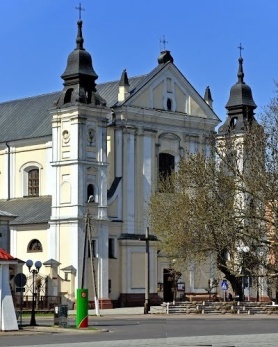 23 lutego 2020 r.W CIENIU BazylikiPismo Parafii Trójcy św. w Janowie Podlaskim-do użytku wewnętrznego-PONIEDZIAŁEK – 24 lutegoPONIEDZIAŁEK – 24 lutego7.00+Bogdana w (r.) – of. rodzina17.00+Wincentynę Kaździoł w 2 r., Jana, Janusza, zm z rodz DanikówWTOREK – 25 lutegoWTOREK – 25 lutego7.00 +Michalinę Kondratiuk w (r.) – of. wnuk17.001. +Wacława Rogulskiego, zm z rodz Rogulskich i Kapłanów2. +Teklę w (r.), zm z rodz Pietruczuków, Bieniów, Szewczuków – of. Janina SzewczukŚRODA – 26 lutegoŚRODA – 26 lutego7.00 +Leokadię w (r.), Piotra, Stanisława – of. Jan Fedoruk9.00Dz – bł w 62 r. urodzin Barbary Szewczuk o Boże bł, potrzebne zdrowie i opiekę MB na dalsze lata – of. Mąż z dziećmi i wnukami17.001. W intencji uczestników nowenny do MBNP2. +Annę Szymczuk w 1 r., Stanisława Szymczuka, Eugenię i Zygmunta LenartowiczówCZWARTEK – 27 lutegoCZWARTEK – 27 lutego7.00+Janinę, Antoniego, Zenona, Romana, Halinę, Rozalię, Zbigniewa, Zygmunta, Jana, zm z rodz Stefaniuków i Tychmanowiczów17.00+Antoniego Chwedoruka – of. Mieszkańcy bloków 9 i 11PIĄTEK – 28 lutegoPIĄTEK – 28 lutego7.00+Kazimierę i Jana Lesiuków, Mariannę Szeń, Juliannę Siodłowską, Jana Chwedoruka17.00+Paulinę Wawryniuk – of. sąsiedziSOBOTA – 29 lutegoSOBOTA – 29 lutego7.00+Annę, Leona, Władysława, Anatola, Kazimierę, Stefana, Franciszkę, Janinę, Marię, Kazimierza, Eugenię, Henryka, Annę, zm z rodz Murawskich i Semeniuków17.001. +ks. Józefa Starka, Jadwigę i Rudolfa2. +Józefa Grzędę w 8 r., zm z rodz Maślewskich i Grzędów – of. żonaNIEDZIELA – 1 marcaNIEDZIELA – 1 marca8.001. +Mieczysława Jasińskiego w 37 r., zm z rodz Jasińskich, Ludwiczuków, Jówków, Wieczorków – of. Córka2. +Józefę Bylicką, zm z rodz Nitychoruków, Kazimierę, Stanisława, Stanisławę, Mariana, Karola, Annę – of. mąż3. (poza par.) +Kazimierza z racji imienin – of. wnuczki9.301. +Walerię w 1 r., Stanisława, Jana, Jadwigę, Wandę, Mariannę, zm z rodz Pawluczuków, Annę, Ignacego Chomiczów – of. rodzina2. +Cezarego w 7 r. – of. rodzice11.30+Aleksandra, Bronisławę, Jana Marciniuka, zm z rodz Harków, Kotlarczuków, Berezowskich17.001. +Kazimierę Weremczuk – of. Córka2. O szczęśliwe rozwiązanie dla Magdy i Boże bł w rodzinie – of. rodzice